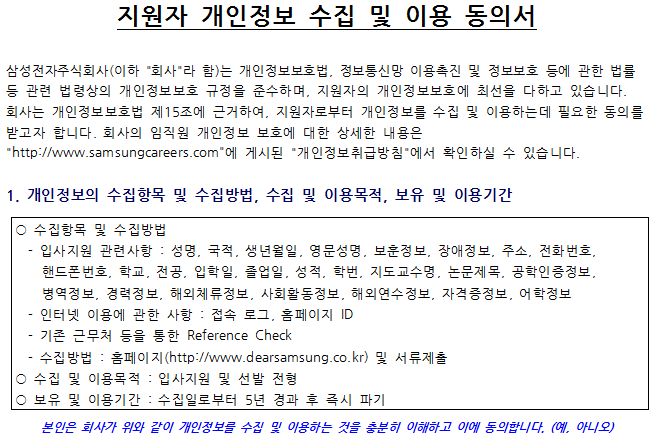 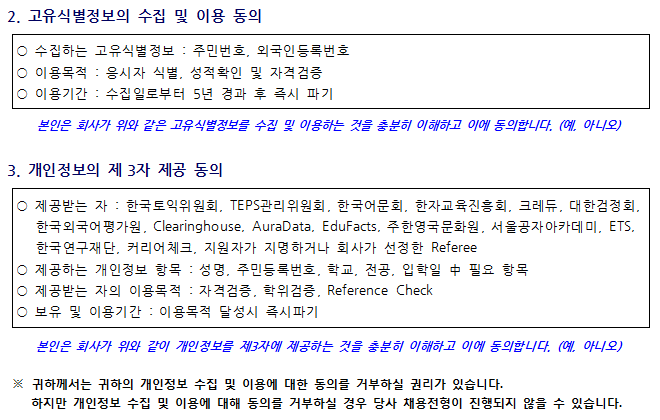 본인은 상기와 같이 개인정보를 수집하고 이용함에 있어 충분히 내용을 확인하고 이에 동의합니다.2020년     월     일       성명  :            (인 또는 서명)작성일 : 2020. 00. 00※ 석박통합 時 “통합”으로 기재 / 편입학 時 편입학 내용 기재석, 박사과정 중 연구경력(이공계만 작성)주요 실적수상 내역경력 사항 기술경력회사 내용(회사명)(주요 경력 회사에 대해서만 작성)자기 소개서성명(한자)한글 (한자)영문성명생년월일000000희망 사업부핸드폰희망지원분야e-mail희망지원분야학력사항구    분입학년월졸업년월학교전공졸업구분소재지학점(석차)학력사항고등학교YYYY.MMYYYY.MM학력사항대학교YYYY.MMYYYY.MM학력사항대학교(석사)YYYY.MMYYYY.MM학력사항대학교(석사)졸업논문학력사항대학교(석사)LAB.(지도교수 : ㅇㅇㅇ)(지도교수 : ㅇㅇㅇ)(지도교수 : ㅇㅇㅇ)(지도교수 : ㅇㅇㅇ)(지도교수 : ㅇㅇㅇ)(지도교수 : ㅇㅇㅇ)학력사항대학원(박사)YYYY.MMYYYY.MM학력사항대학원(박사)졸업논문학력사항대학원(박사)LAB.(지도교수 : ㅇㅇㅇ)(지도교수 : ㅇㅇㅇ)(지도교수 : ㅇㅇㅇ)(지도교수 : ㅇㅇㅇ)(지도교수 : ㅇㅇㅇ)(지도교수 : ㅇㅇㅇ)경력사항근무기간근무처직위직무경력사항YYYY.MM ~ YYYY.MM경력사항경력사항경력사항자격사항특수자격 및 면허등급어학사항영어점(응시명)특기사항병역구분필/미필/면제자격사항어학사항일어특기사항면제사유자격사항어학사항중국어특기사항군별자격사항어학사항기타특기사항보훈여부( Y / N )지원기관명연구 기간연구 제목지원기관명연구 기간연구 제목지원기관명연구 기간연구 제목지원기관명연구 기간연구 제목연구실적구분논문명게재정보저자구분SCI급 여부연구실적국내학술발표연구실적국내학술발표연구실적국내학술발표연구실적국내학술발표연구실적국내학술발표연구실적국제학술발표연구실적국제학술발표연구실적국제학술발표연구실적국제학술발표연구실적국제학술발표연구실적학술지연구실적학술지연구실적학술지연구실적학술지연구실적학술지연구실적특허발명의 명칭발명자구 분등록번호연구실적특허연구실적특허연구실적특허연구실적특허연구실적특허구 분수여일내 용기 관회사명근무 기간주요 업무~(보유 기술분야 및 수행내역 상세 기술)(보유 기술분야 및 수행내역 상세 기술)(보유 기술분야 및 수행내역 상세 기술)회사명근무 기간주요 업무~회사명근무 기간주요 업무~회사명근무 기간주요 업무~개   요및연   혁1. 설립일 : 2. 대표자 : 3. 주소 : 4. 주요사업 : 5. 종업원수 : 6. 홈페이지 : www.7. 업종구분 : 회사소개 조직구성 및 사업소개 등담당 업무 및 주요 성과(본인)전직사유대인관계장점과 단점학생시절/사회생활입사 후 포부